INSCRIPTION MERCREDI LOISIRS 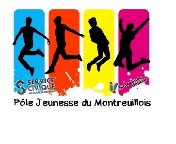 LEPINE – 2021 / 20226-12 ANS Nom : …………………………………………………………………………    Prénom : ……………………………………………………………………………..Date de naissance : ………………………………………………………………………………. Age : (* entourer la mention)Le coût d’une après-midi est fixer à 2.00€ et peut également se faire par l’achat d’une carte d’abonnement de 10 séances à 20€, valable jusqu’au 29 Juin 2022.Je soussigné ………………………………………….., certifie exact les renseignements du présent document et m’engage à avertir la direction du pôle jeunesse USJM par courrier ou par mail sur tout changements éventuels concernant les renseignements apportés sur mon enfant que ce soit d’ordre administratif ou médical.A   ………………………………………………..Le ……………………………………………… 							Signature :AUTORISATIONSNom et prénom de l’enfant :J’autorise les animateurs du Pôle Jeunesse du Montreuillois à transporter mon enfant dans l’un des véhicules de l’association lors de déplacements exceptionnels (le cas échéant) OUI		NON		J’autorise le Pôle Jeunesse du Montreuillois à publier des photographies sur les différents supports de communication et ce, dans un cadre excluant toute exploitation commerciale ou susceptible de porter atteinte à la vie privée ou la réputation. Cette diffusion se cantonnera aux supports de communication tels que le site internet, la page facebook, les publications papiers, les diaporamas, …OUI		NON	J’atteste avoir souscrit une assurance responsabilité civile et dommages corporels pour mon enfant.J’autorise mon enfant à quitter seul le lieu d’accueil à la fin de l’après-midiOUI		NON	Personnes autorisées à reprendre l’enfant :L’inscription aux mercredis loisirs inclus l’acceptation du règlement intérieur (joint en annexe)Date :									Signature :	FICHE SANITAIRE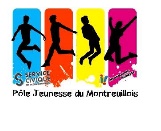 Nom :							Date de naissance :Prénom :						garçon			fille		Si l’enfant n’a pas les vaccins obligatoires, joindre un certificat médical de contre-indicationL’enfant suivra-t-il un traitement médical ?  OUI	 NONSi oui, joindre une ordonnance récente et les médicaments correspondants (boite de médicaments dans leur emballage d’origine marquées au nom de l’enfant avec la notice). Aucun médicament ne pourra être pris sans ordonnance.L’ENFANT A-T-IL DEJA EU LES MALADIES SUIVANTES ? (Entourer la réponse)ALLERGIES :Asthme :   oui 	non	Médicamenteuse : oui 	non		 Alimentaires : oui 	non	Précisez la cause de l’allergie et la conduite à tenir (si auto médicamentation, le signaler) :……………………………………………………………………………………………………………………………………………………………………………………………………………………………………………………………………………………………………………………………………………………………………………………………………………………………………..........Indiquer les difficultés de santé (maladies, accident, crises convulsives, hospitalisation, opération) en précisant les dates et les précautions à prendre :……………………………………………………………………………………………………………………………………………………………………………………………………………………………………………………………………………………………………………………………………………………………………………………………………………………………………..........Votre enfant porte-t-il des lentilles, lunettes, des prothèses auditives, des prothèses dentaires, etc…Précisez : ……………………………………………………………………………………………………………………………………………………………………………………………………………………………………………………………………………………………………………Je soussigné(e) …………………………………………………………………………………, responsable légal de l’enfant, déclare exacts les renseignements portés sur cette fiche et autorise le responsable de l’accueil à prendre, le cas échéant, toute mesure (traitement médical, hospitalisation, intervention chirurgicale) rendue nécessaire par l’état de l’enfant.Date : ……./……./……………					Signature :Informations aux parents :Le goûter n’est pas fourni, merci de prévoir un goûter pour votre enfant.Pensez à munir votre enfant d’une casquette, d’une tenue adaptée et de crème solaire les mercredis ensoleillés 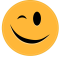 L’enfantLes responsables légaux Le pèreOU autre : ………………La mèreOU autre : ………………….Nom PrénomAdresseTél domicile :Tél portable :Email :Situation* :Marié, divorcé, pacsé, concubin, célibataire, veuf, séparé, union libreMarié, divorcé, pacsé, concubin, célibataire, veuf, séparé, union libreModalités de règlement TransportDiffusion d’imagesAssuranceArrivée  / DépartNomPrénomLien de parentéN° de téléphoneRèglement intérieurFiche sanitaire de liaisonFiche sanitaire de liaisonVaccins obligatoiresOuiNonDates du dernier rappelVaccins recommandésDatesDiphtérieHépatite BTétanosRubéole-oreillons-rougeolePoliomyéliteCoquelucheOU DT PolioAutres (préciser)OU TétracoqBCGRenseignements médicaux concernant l’enfantRubéole :Oui    -     NonVaricelle :Oui    -     NonAngine :Oui    -     NonRhumatisme articulaire aigu :Oui    -     NonScarlatine :Oui    -     NonCoqueluche :Oui    -     NonOtite :Oui    -     NonRougeole :Oui    -     NonOreillons :Oui    -     NonRecommandations utiles des parents :Responsable de l’enfant :